МОУ СШ №2 п. Селижарово Тверская область.Внеклассное мероприятие для 3 класса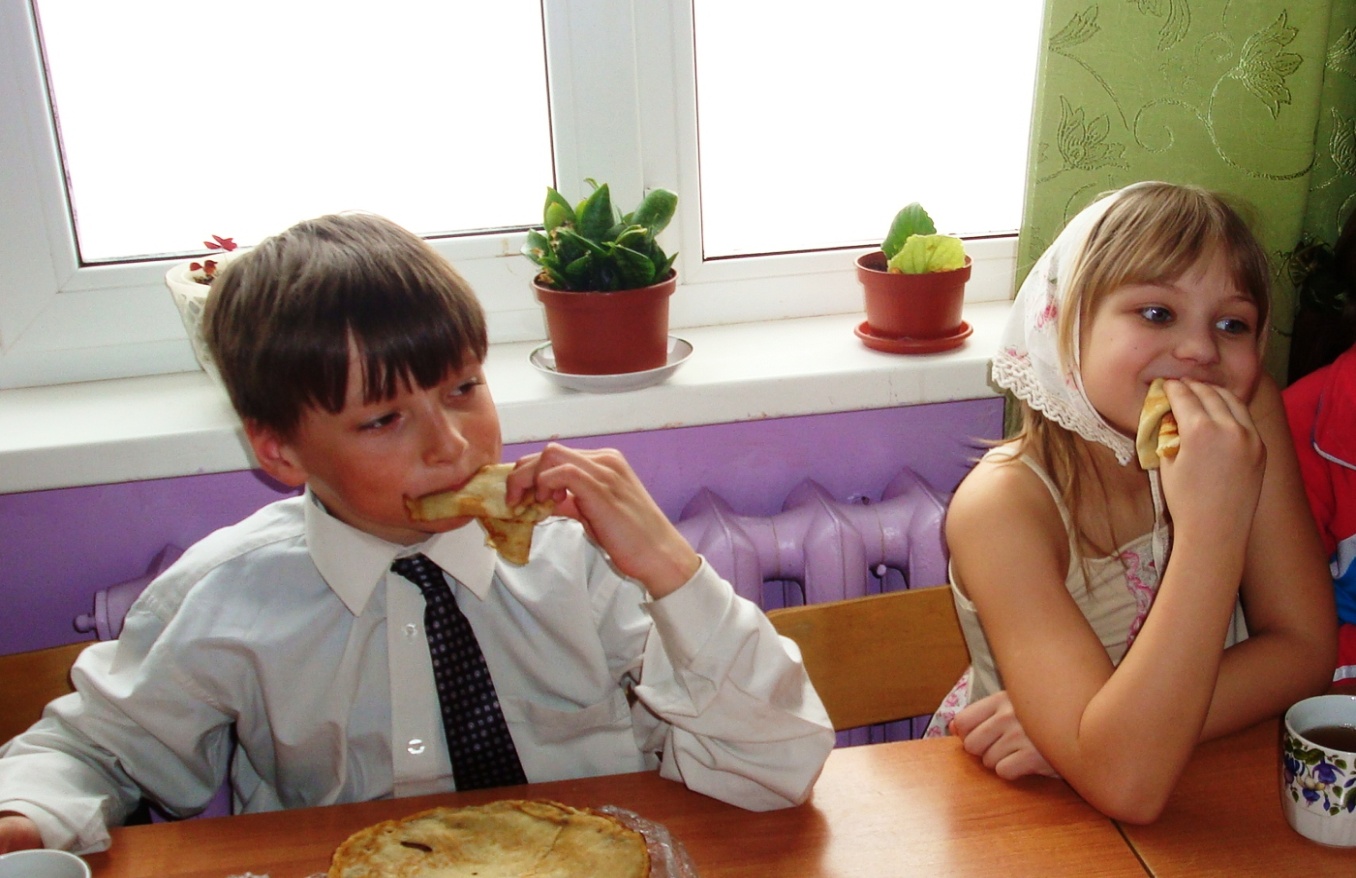 Подготовила классный руководитель : Барсукова Наталья Васильевна.Презентация «Масленица»Ведущий. Масленица – обряд  древний!Февраль и март в России - месяцы переломные. На улице еще зима, да все знают, что к концу она подходит. Вроде бы и солнышко пока низко над горизонтом, да все знают, что световой день на прирост пошел. А главное отличие зимы от весны - звуки. Зима воет буранами, свистит вьюгами, хрустит мягким снежком, а пригреет солнце - зазвенят капели, потекут ручьи. Еще о наступлении весны рассказывает нам птичье пение. Даже петухи в конце зимы поют звонче и веселее - тепло чуют. А еще в конце зимы люди празднуют Масленицу. Масленица - самый веселый, самый разгульный и поистине всеобщий народный праздник. У нее много других названий: Честная, Широкая, Веселая, Семикова племянница, Объедуха, Сырная неделя.Скоморох 1.Масленица зиму прощает,Холодную жизнь кончает!Скоморох 2. (Под музыку ведущий несет чучело Масленицы.) (разводит руки широким жестом, указывает на Масленицу).Ой , да Масленица на двор въезжает,Широкая на двор въезжает!Скоморох 2 (пританцовывая, кланяясь).Масленица- кривошейка,Встречаем тебя хорошенько –С блинцами, с каравайцами, с вареничками!Скоморох 3.Дорогая наша Масленица!Авдотьюшка Изотьевна!Дуня белая, Дуня румяная!Коса длинная, трехаршинная!Платок ситцевый, новомодненький!Лента алая двухполтинная!Шубка синяя, латки красные!Лапти частые, головастые!Портянки белые, набеленные!Ведущий проводит игру «Гори, гори ясно!». Дети стоят в кругу. Один с бубном в руках - за кругом. Дети произносят слова, одновременно выполняя движения: поднимают руки вверх и покачивают ими сначала влево -вправо, а потом вперед-назад. Затем хлопают в ладоши.Дети.Гори, гори ясно, чтобы не погасло.Глянь на небо: птицы летят, колокольчики звенят.Ученик с бубном подскоками движется по кругу,  ритмично ударяя в бубен. Ведущий говорит: «Раз, два, три - беги!» На последнее слово ребенок с бубном останавливается и вытягивает руку с бубном вперед, между двумя ближайшими детьми. Они бегут в разные стороны по кругу; первый, кто ударит в бубен, становится водящим.Широкая Масленица - Сырная неделя!Ты пришла нарядная к нам Весну встречать.Печь блины и развлекаться будем всю неделю,Чтоб Зиму студёную из дому прогнать!Утро... ПОНЕДЕЛЬНИК... Наступает "ВСТРЕЧА".Яркие салазки с горочек скользят.Целый день веселье. Наступает вечер...Накатавшись вволю, все блины едят."ЗАИГРЫШ" беспечный - ВТОРНИКА отрада.Все гулять, резвиться вышли, как один!Игры и потехи, а за них - награда:Сдобный и румяный масленичный блин!Тут СРЕДА подходит - "ЛАКОМКОЙ" зовётся.Каждая хозяюшка колдует у печи.Кулебяки, сырники - всё им удаётся.Пироги и блинчики - всё на стол мечи!А в ЧЕТВЕРГ - раздольный "РАЗГУЛЯЙ" приходит.Ледяные крепости, снежные бои...Тройки с бубенцами на поля выходят.Парни ищут девушек - суженых своих.ПЯТНИЦА настала - "ВЕЧЕРА у ТЁЩИ"...Тёща приглашает зятя на блины!Есть с икрой и сёмгой, можно чуть попроще,Со сметаной, мёдом, с маслом ели мы.Близится СУББОТА - "ЗОЛОВКИ УГОЩЕНИЕ".Вся родня встречается, водит хоровод.Праздник продолжается, общее веселье.Славно провожает Зимушку народ!ВОСКРЕСЕНЬЕ светлое быстро наступает.Облегчают душу все в "ПРОЩЁНЫЙ ДЕНЬ".Чучело соломенное - Зимушку - сжигают,Нарядив в тулупчик, валенки, ремень...Пышные гуляния Ярмарка венчает.До свиданья, Масленица, приходи опять!Через год Красавицу снова повстречаем.Снова будем праздновать, блинами угощать!Появляется Поводырь с мальчиком, переодетым в медведя.Скоморох 1.Эй, добрые люди! Смотрите сюда!Вы такого не видели никогда!Поводырь. Ну-ка, Михайло Потапыч, поворачивайся! Вишь, народ собрался подивиться да твоим заморским потешкам поучиться! С праздником, люди добрые, поздравляем! (Кланяются.) Ну-ка, Мишенька, покажи, как девчонки-молодушки в зеркальце глядятся, прихорашиваются. (Медведь одной лапой трет морду, другой на голове кукиш вертит.) А ну-ка, Михайло Потапыч, представь, как парни на работу собираются. (Идет, еле передвигая ноги.) А как с работы возвращаются домой? (Медведь бежит, косолапя.) Мишенька, а как Бабка-ежка в бане парится, на полке валяется? (Медведь падает на спину, смешно машет лапами.)Ну-ка, Мишка, попляши!У тебя ножки хороши!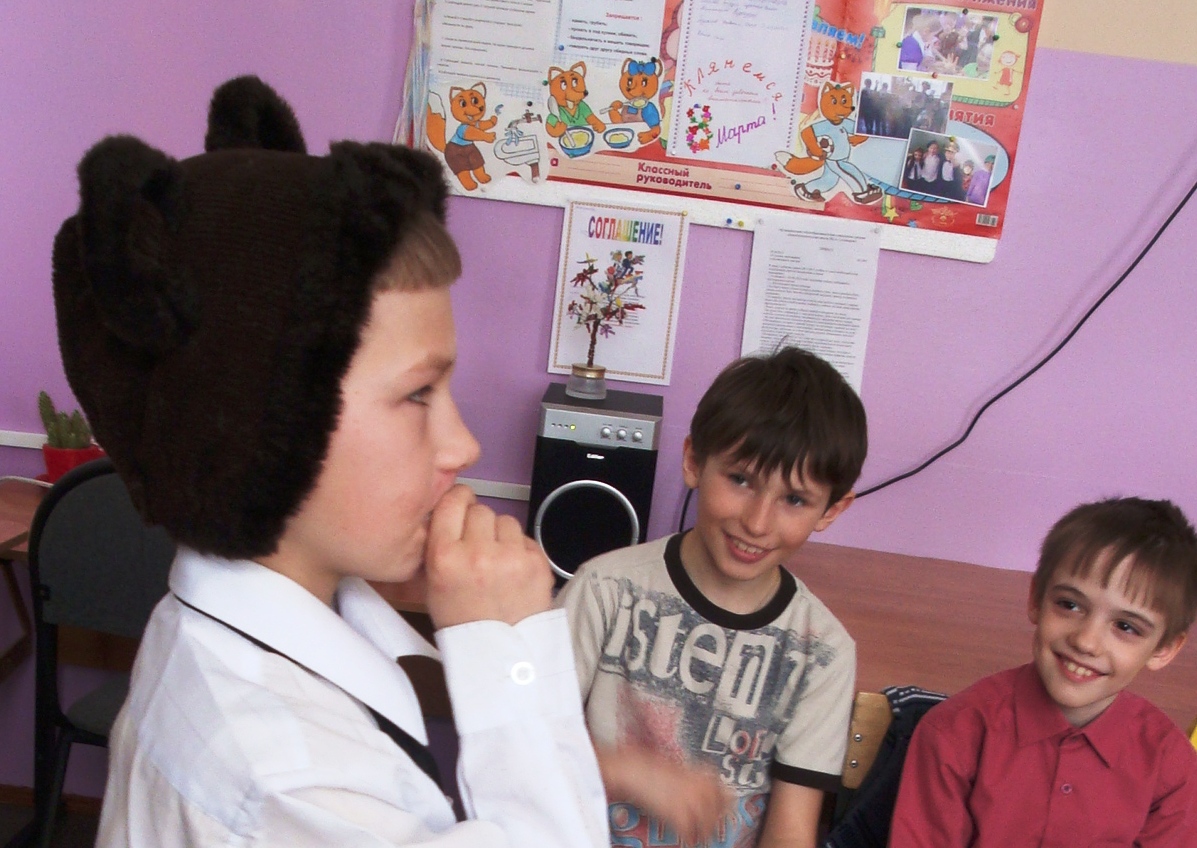 Конкурс «Достань приз». Участвуют два человека. С одной стороны – игроки,  с противоположной - приз. По команде мальчики ползут к призу по-пластунски.Конкурс «Перетягивание каната». Участвуют две команды, которые берут канат с двух концов, каждая команда тянет канат на себя.Если дружно взять канат,Протянуть вперед-назадИ сказать при этом «эх!»,Победит, наверно, смех! – Был у меня петух. Бежал во весь дух, до масличной недели, чтоб не съели!Второй скоморох. – А у меня на улице с петухом дерутся две курицы.– А две девицы – красавицы смотрят и смеются:– Ха-ха-ха! Как нам жалко петуха!Первый скоморох. – У нас сейчас петушиные бои! Игра “Петушиные бои”Конкурс «Толкание» (кулачный бой, «кулачки»). Команды выстраиваются друг напротив друга вдоль линии, проведенной на расстоянии 40-50 см позади каждой команды. По сигналу противники упираются друг другу в ладони. Побеждает тот, кто столкнет противника за линию. Ведущий вручает призы. Скоморохи приветствуют победителей.Ведущий. Молодцы, удальцы!Силушку показали!Скоморох 1.Встречают Масленицу испокон века сытостью и довольством. Чем лучше Масленицу отпразднуют, тем богаче год будет.Скоморох 2.Мы встречаем Масленицу хороводом.Дети водят хоровод и исполняют русскую народную песню «Блины».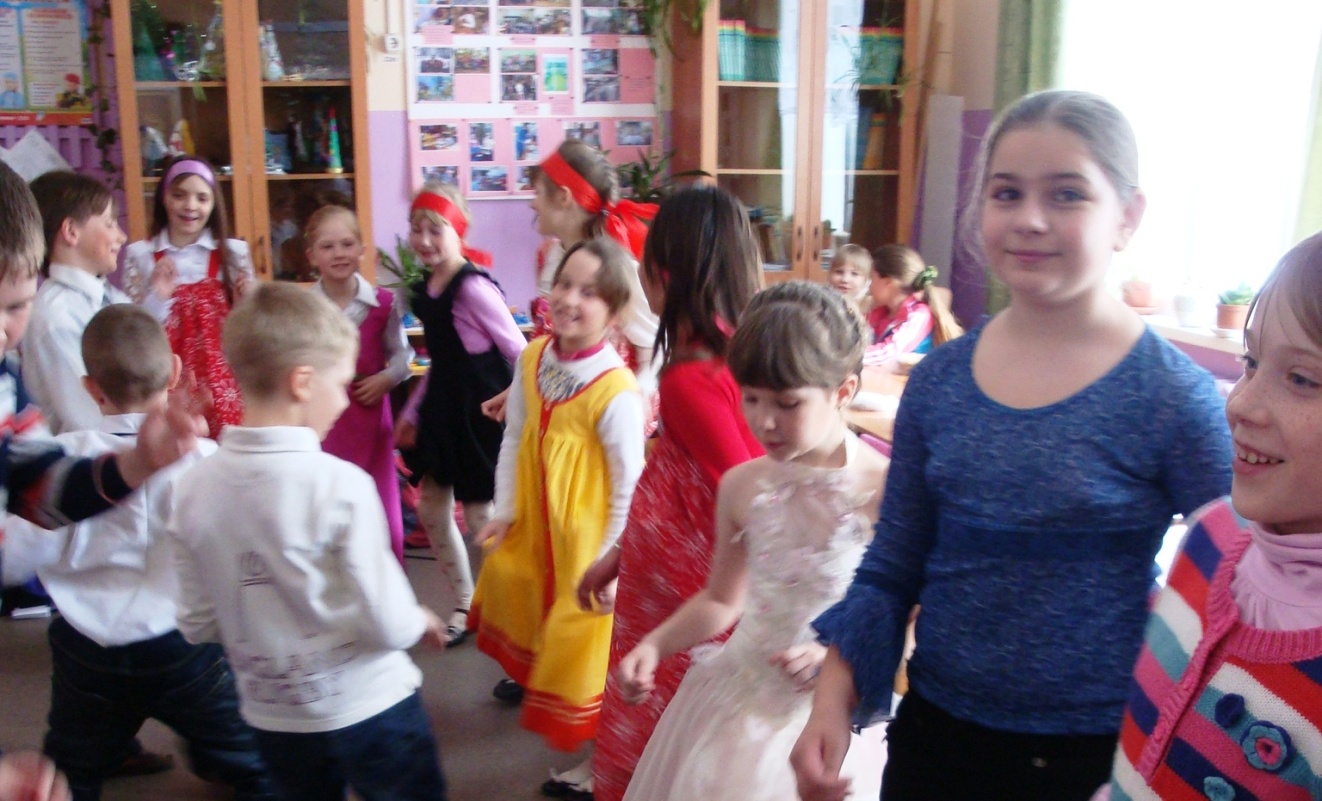 Ведущий.Как у наших у ворот Стоит ряженый народ.А ребята удалыеВ те ворота расписныеЗмейкой быстро пробегут,Смех, забавы принесут!игра «Ручеёк»Ведущий.Пора нам, ребята, прощаться с Масленицей.Скоморох1.Ты прощай, прощай, наша Масленица.Ты прощай, прощай, наша широкая.Скоморох 2.И сегодня, к сожаленью, наше кончится веселье.Ты прощай, прощай, наша Масленица!(Бросают снежки в чучело Масленицы.)Скоморох 3.Масленица зиму замыкала, весну зазывала.Давайте и мы с вами весну встречать.  Скоморох 1. Погляди, народ! К нам Весна идёт!Появляется Весна в красивом платье.Весна.                                                                           Я – Весна!Отворяйте ворота!
Первым март пришел.
Всех детей провёл.
А за ним придёт апрель,
Отворяй окно и дверь.
А уж как придёт май – 
Сколько хочешь гуляй!Скоморох 2. Здравствуй, Весна-красна!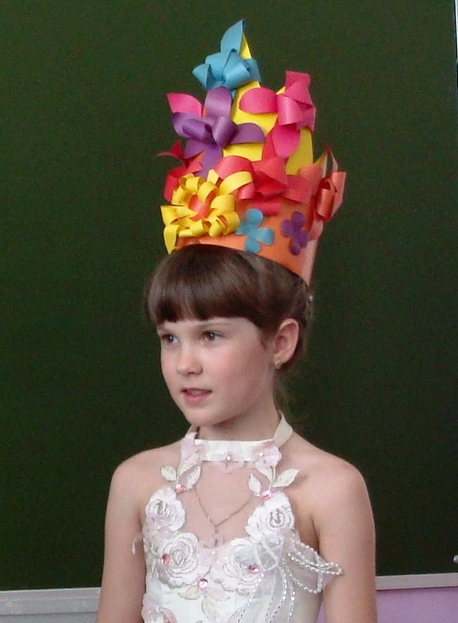 Весна.                                                                                                   Здравствуйте и вы, люди добрые. Я пришла к вам с радостью, с великой милостью! 
С рожью зернистой, с пшеницей золотистой! С овсом усатым, с чёрною смородиной!                                   
Со цветами лазоревыми да с травушкой-муравушкой!Появляется Зима под звук метели.Зима. Что это вы тут развеселись, расшумелись, разрезвились?Весна.  Потрудилась ты, Зимушка-Зима, всласть,Пора и честь знать!Зима.  Ах, вот ты как!
Да, я Зима белая-белая,
В поле снегом сеяла-сеяла.Весна.  А я Весна красная, солнечная, ясная, ясная!Зима. Я тебя снегом вымою-вымою!
За ворота выгоню, выгоню!Весна. А я снежком укроюсь, зеленью прикроюсь
Стану ещё краше на просторах наших! Да, сильна ты, Весна! Я отступаю!Ведущий.  Прощай, Зима, прости ты нас,
Что мы рады Весне сейчас!
Что нынче нам Весна милее,
Что о тебе мы не жалеем!Счастливого пути желаем,
На север с миром отпускаем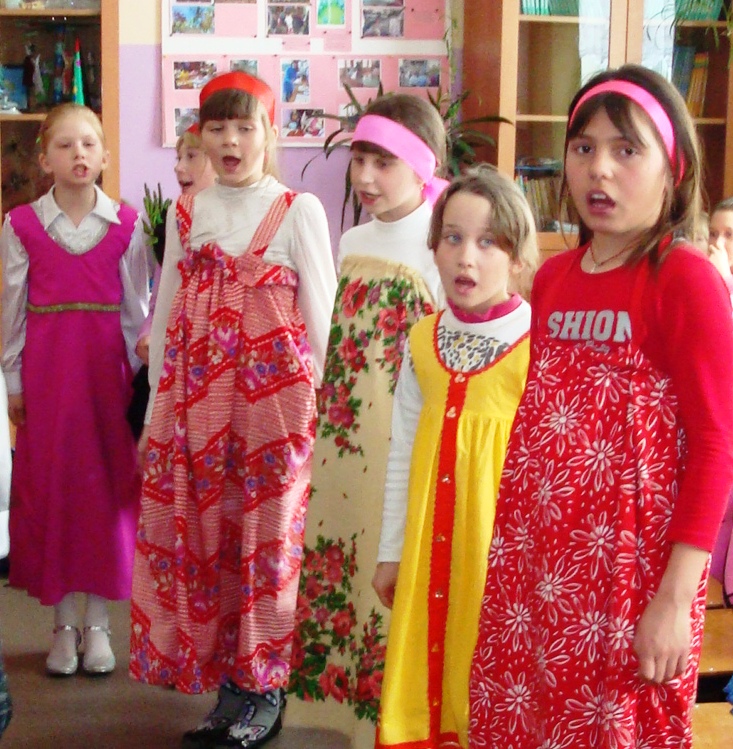 Дети поют частушки. Шила платье из капусты,
Огурцом отделала.
Рассердилась, платье съела,
Что же я наделала?Я плясала в 3 ноги,
Потеряла сапоги,
Оглянулася назад,
Сапоги мои лежат.Я на Масленку катался,
Трое саней изломал.
Ворона коня замучил
И милашку закатал!
У кумы была сестрица
Печь блины-то мастерица.Напекла их кучек шесть
Семерым их не поесть.
Сели четверо за стол
Дали душеньке простор.
Друг на друга поглядели…
И блины-то все поели!Мы с подружкою гуляли
Сыром гору налепляли
Всю блинами устилали,
Сверху маслом поливали!У меня четыре шали,
Пятая пуховая.
Не одна я боевая…
Все мы здесь бедовые!Потешка «Мух».Скоморох 1.  А у Мишки на носу ели кошки колбасу!Скоморох 2.  И чего ты раскричался
Будто тебе мух попался?Скоморох 1. Кто попался?Скоморох 2. Мух!Скоморох 1.  Кто это мух?Скоморох 2.  Ребята, он не знает муха!Вот у воробьихи муж – воробей, у соловьихи муж – соловей. У курицы муж – петух, а у мухи муж будет мух! Ха-ха-ха!Ведущий. Как на маслену неделю
Блины по небу летели,
Их была большая стая,
Только мы их не достали! Девочка 1.Вот и наступит в воскресенье последний день Масленицы– “Прощённый день”, “Проводы Масленицы”Девочка 2Со словами: “Простите Христа ради” все просят друг у друга прощения и обмениваются подарками.Девочка 1.– В воскресенье мы с Масленицей прощаемся, 
В воскресенье слезами умываемся.Скоморох1.– А на прощанье готово угощенье всем на удивление! Скоморох 2. Вот румяные блины
Во все стороны равны!
К ним сметана или джем
Разбирайте, хватит всем!Скоморох 3 С пылу, с жару разбирайте,
Похвалить не забывайте!
Все румяны и красивы,Скоморохи раздают блины.Вместе. – А за праздник вам – Спасибо!Праздник завершается чаепитием.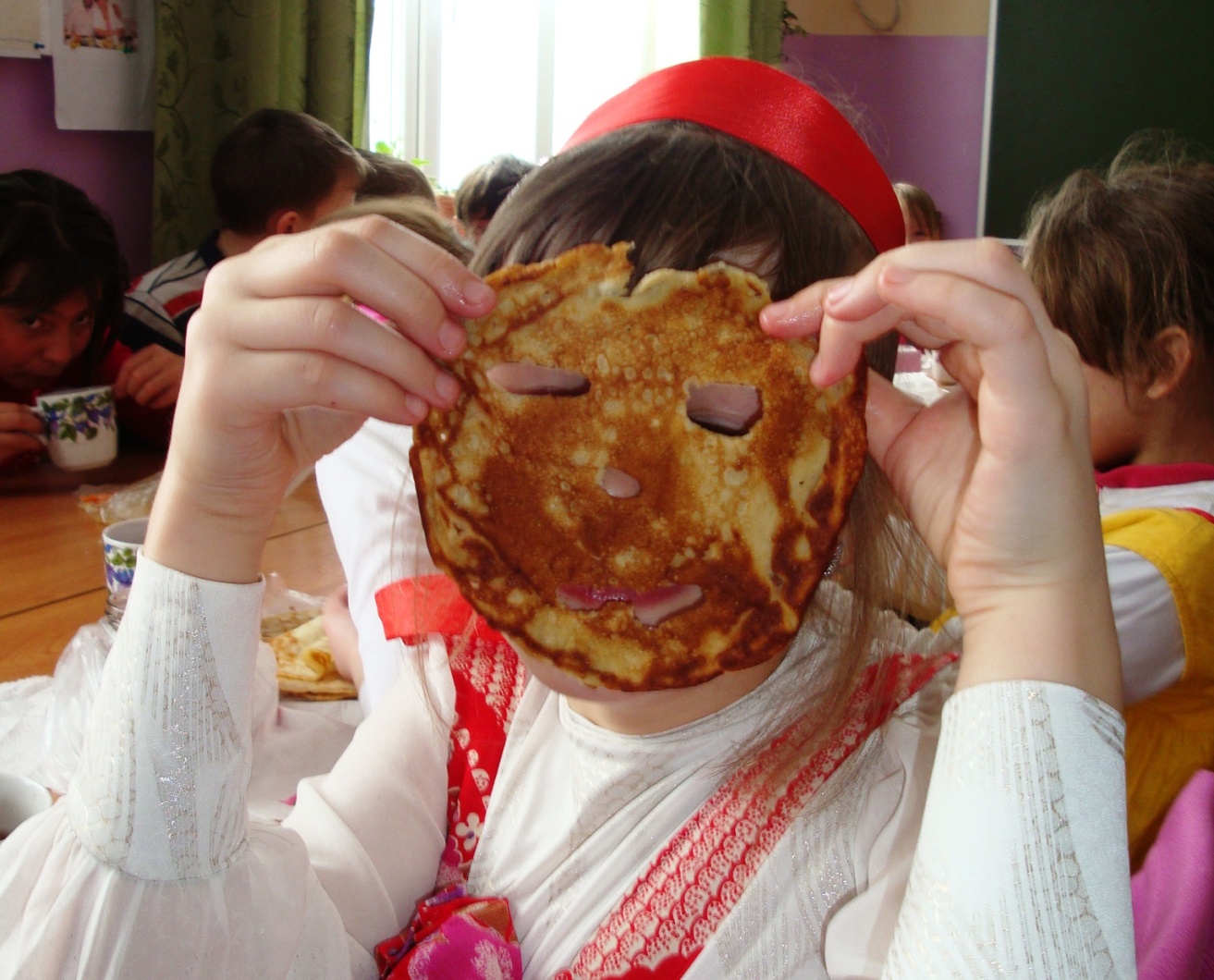 После чаепития желающие играют.Игра “Почта”.Дети. Игра “Почта”.Дети. – Динь, динь, динь!Ведущий.– Кто там?Дети. – Почта!Ведущий. – Из города…Дети. – А что в городе делают?Ведущий.– Прыгают! (Все прыгают)Дети. – Динь, динь, динь!Ведущий. – Кто там?Дети. – Почта!Ведущий. – Из города…Дети. – А что в городе делают?Ведущий. – Хлопают! (Все хлопают)Дети. – Динь, динь, динь!Ведущий. – Кто там?Дети. – Почта!Ведущий. – Из города…Дети. – А что в городе делают?Ведущий. – Танцуют!Используемые материалы.«ПедСовет» №10 2007г.«Уроки в начальной школе» Москва «Начальная школа»  2005г.«Внеклассные мероприятия» авт.-сост.О.Е.Жиренко. Москва «ВАКО» 2007г.Интернет-ресурсы.